           С 06.04.2024 по 11.05.2024 г сборные команды девушек и юношей 9-11-х классов принимали участие в проекте «Школьная волейбольная лига» (приказ департамента образования Администрации города от 30.08.2023 № 12-03-528/3 и управления физической культуры и спорта Администрации города от 30.08.2023 № 03-03-96/3 «О реализации межведомственного проекта «Школьная волейбольная лига» в 2023/24 учебном году»). Девушки стали победителями соревнований (1 место), юноши заняли 2 место в подгруппе. Ответственный за подготовку команды учитель физической культуры: Луцык В.П.Ответственные за организацию соревнований учителя фк: Баева И.В., Боброва А.А., Короткая С.А., Магомедов Ш.А.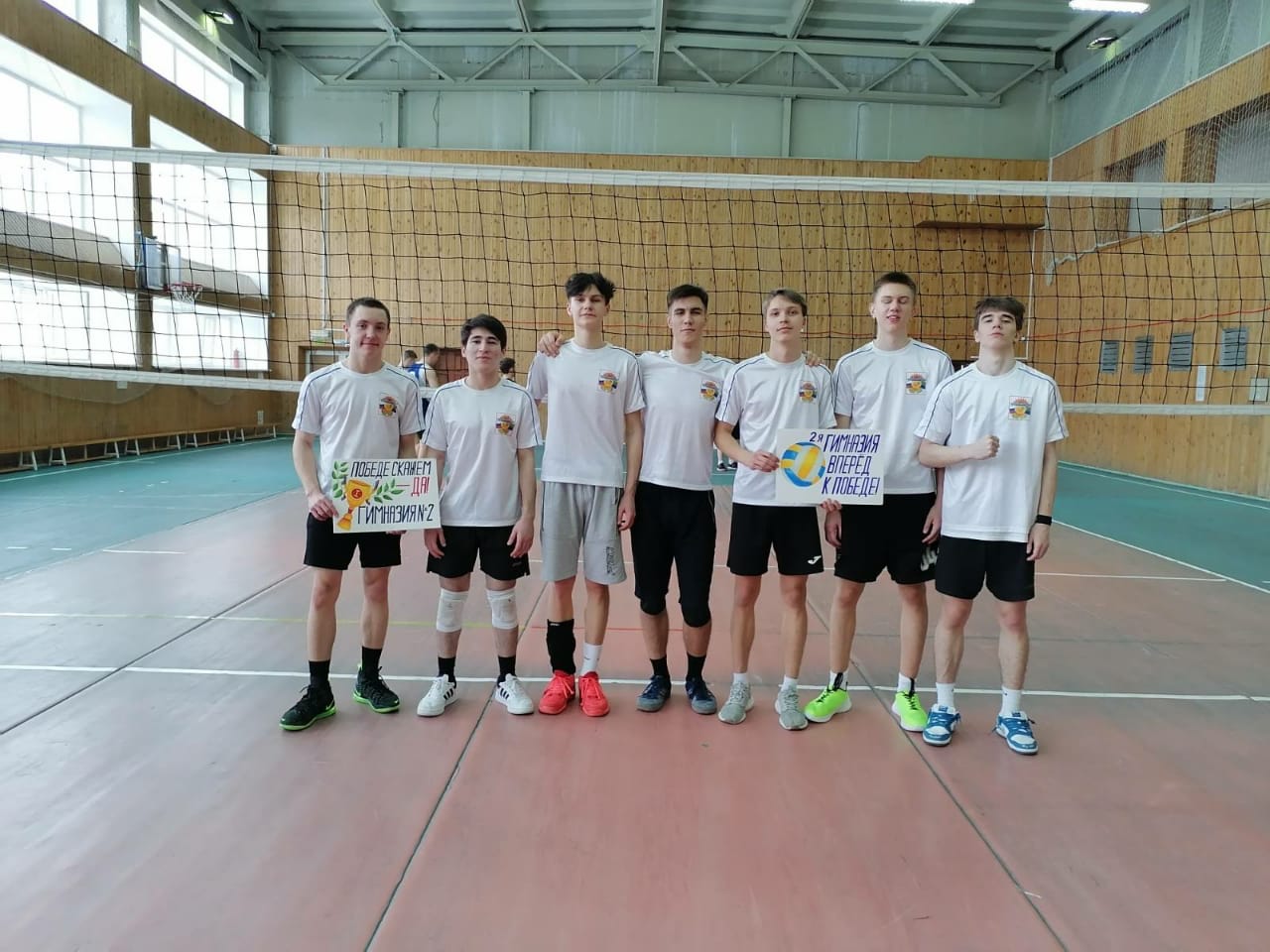 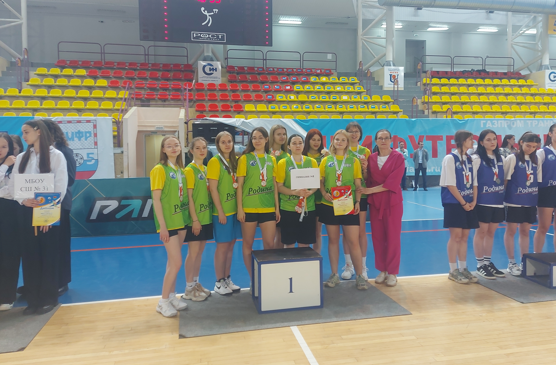 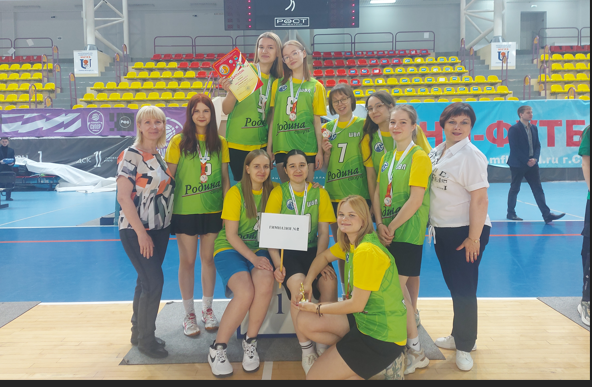 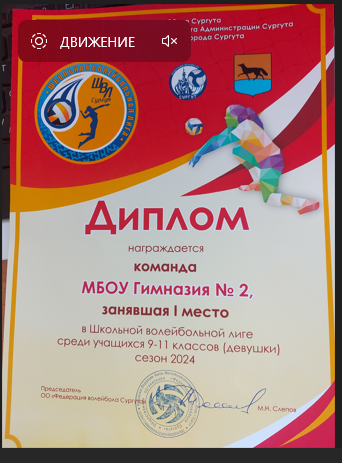 